Цель: выявление  и обобщение  знаний, умений и навыков  детей по формированию  элементарных  математических  представлений и обучению грамоте.Задачи:Обучающие: закреплять  умение считать  и отсчитывать в пределах  20; составлять арифметич. задачи  и  записывать их решение, закрепить знания о составе  числа 8 из двух  меньших  чисел;  упражнять  в ориентировке в  пространстве; обобщить знания  детей  о днях  недели, временах  года; закрепить умение называть месяцы  года.  Закрепить  знания  детей о гласных и согласных  звуках,  закрепить графический  образ  буквы, упражнять в звуковом  анализе  слов, умении делить слова на слоги, ставить  ударение, закрепить понятие «предложение», умение  составлять  предложение с помощью  схемы, совершенствовать навык чтения и печатания, развивать  фонематический  слух  и внимание. Развивающие: развивать у детей внимание ,память, логическое мышление, смекалку, воображение, умение рассуждать, делать выводы;  развивать  конструктивные  умения.Воспитательные: воспитывать  самостоятельность, ответственность, доброжелательность, умение работать сообща.Оздоровительные: способствовать сохранению  правильной  осанки, развивать мелкую  моторику  рук.Материалы и оборудование: волшебный  камень, магнитофон, аудиозапись слов Короле вы   Знаний ,яблоня с яблоками, сказочный  город, ворота, замок, ключи с примерами, рисунок  Бабы  Яги, волшебный  цветок  с картинками, письмо  злого Чародея, буквы,  цифры, арифметич. знаки, домики ,( состав числа 8),два листа  в клетку на каждого  ребенка,  дорожки с  элементами букв,  цветные карандаши, счетные палочки.Предварительная работа: составление  и решение арифметич. задач, состав числа из двух меньших, работа над предложением.Ход  занятия:Приветствие:   игра «Здравствуй!»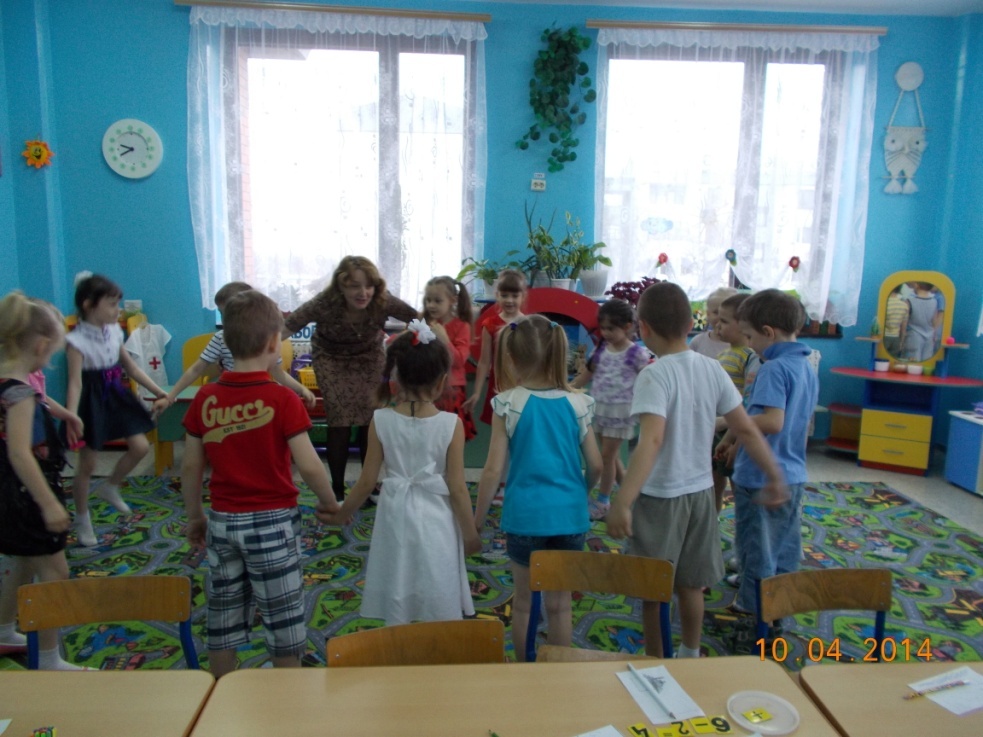 Ребята, а вы любите приключения?  Я приглашаю вас в путешествие по неведомым  дорожкам. Нас ждет много интересной  работы, мы будем  узнавать новое , радоваться успехам , а с неудачами справляться вместе.У вас на столах  лежат  смайлики. Покажите , пожалуйста, при помощи  них  свое  настроение.Я думаю, что нам с вами  скучать не  придется и к концу  нашего путешествия  ваше настроение только  улучшится.В группу пришло письмо: «Я - злой  Чародей. Слышал,  что  вы  много  знаете и умеете. Это  правда? Докажите  это. Я  заколдовал  Королеву  Знаний и помочь  ей  сможете только вы своими  знаниями и умениями.» ( читает ребенок) 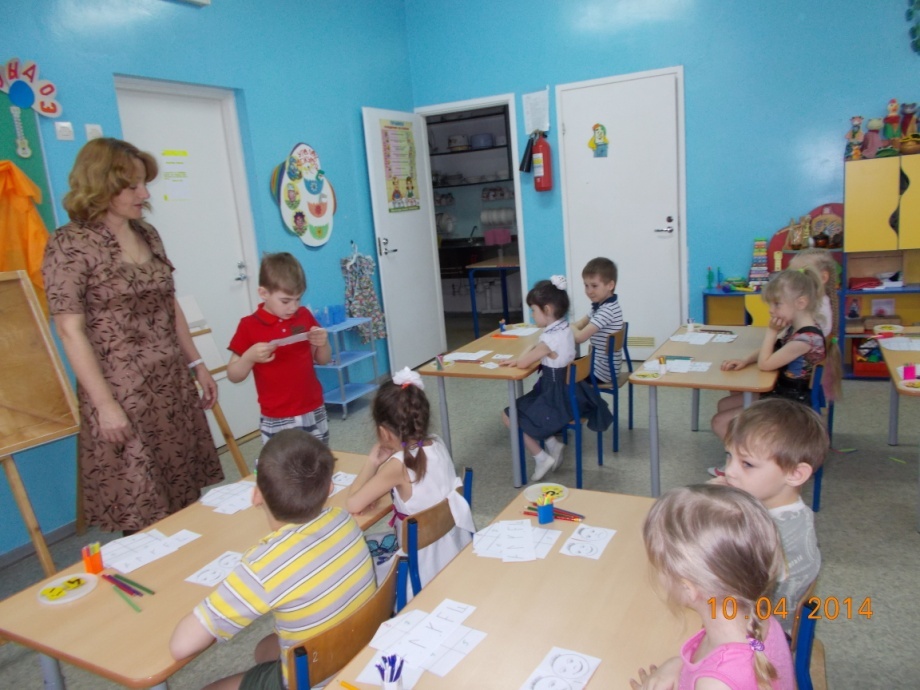 Да, в непростой мы оказались  ситуации. Я верю в вас, знаю, что вы дружно и правильно справитесь  со всеми заданиями. Мы  освободим  Королеву  Знаний, преодолеем  все  испытания  и поможем  всем , кто встретится  на нашем пути. Вперед - к приключениям!  На пути – волшебный камень, на нем надпись: « Направо пойдешь- никого  не найдешь. Прямо  пойдешь - к  злому Чародею  попадешь. Направо пойдешь - Королеву  Знаний  спасешь.» 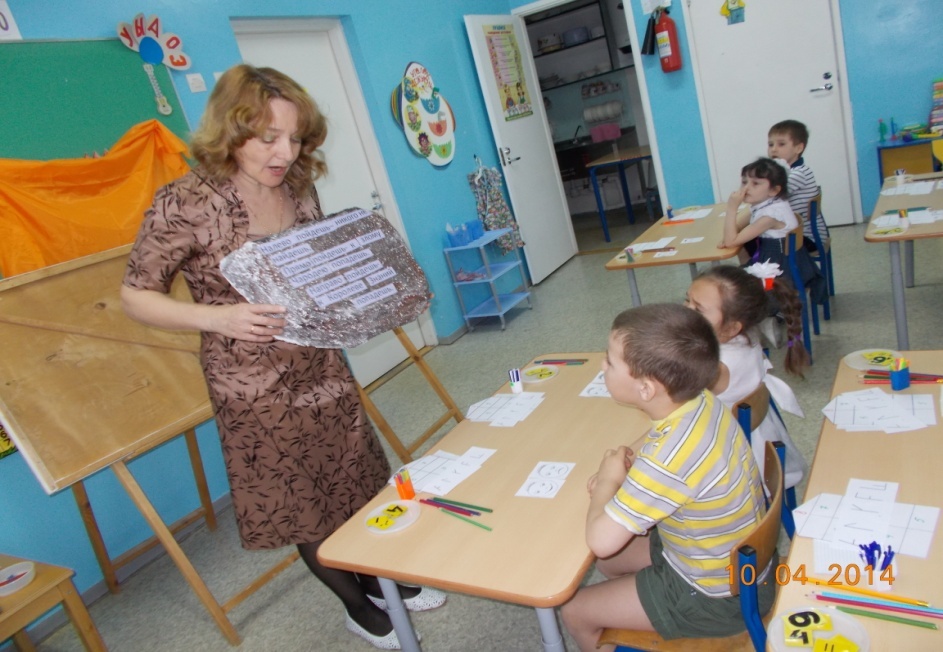 Какую  дорогу  выберем?Напомните  мне, какое сейчас время  года? Месяц? День недели? Сколько дней  в неделе? Назовите рабочие,  выходные  дни  недели . Если мы  будем путешествовать три дня, в какой  день   недели мы  вернемся?  Неделя  за  неделей  проходит  год .  Год-  это  сколько  месяцев ?Перечислите  все  месяцы  по   порядку , начиная  с зимних.« Там  на  неведомых  дорожках  следы  невиданных  зверей…»   Какие  интересные  следы.  Они вам ничего  не напоминают?  Ваша  задача : дописать недостающие  элементы  букв, назвать  правильно  буквы.Сколько  букв  в русском  алфавите?Сколько  гласных?Какие две буквы  звуков  не  обозначают?Какие  всегда  твердые? Мягкие? (жи-ши  пиши  с буквой и,ча- ща пиши  с буквой  а).Мы  с  вами  и  не  заметили,  как  оказались  у  ворот сказочного  города. Замок  на них  весит. Дальше дороги нет. Откроются  ворота, если мы выполним  задание. Перед  вами -  ключики  с примерами. Надо  правильно решить  примеры  и  подобрать  нужный  ключ  к  замку.Молодцы! Ворота  открылись, и мы  оказались  в  сказочном городе. 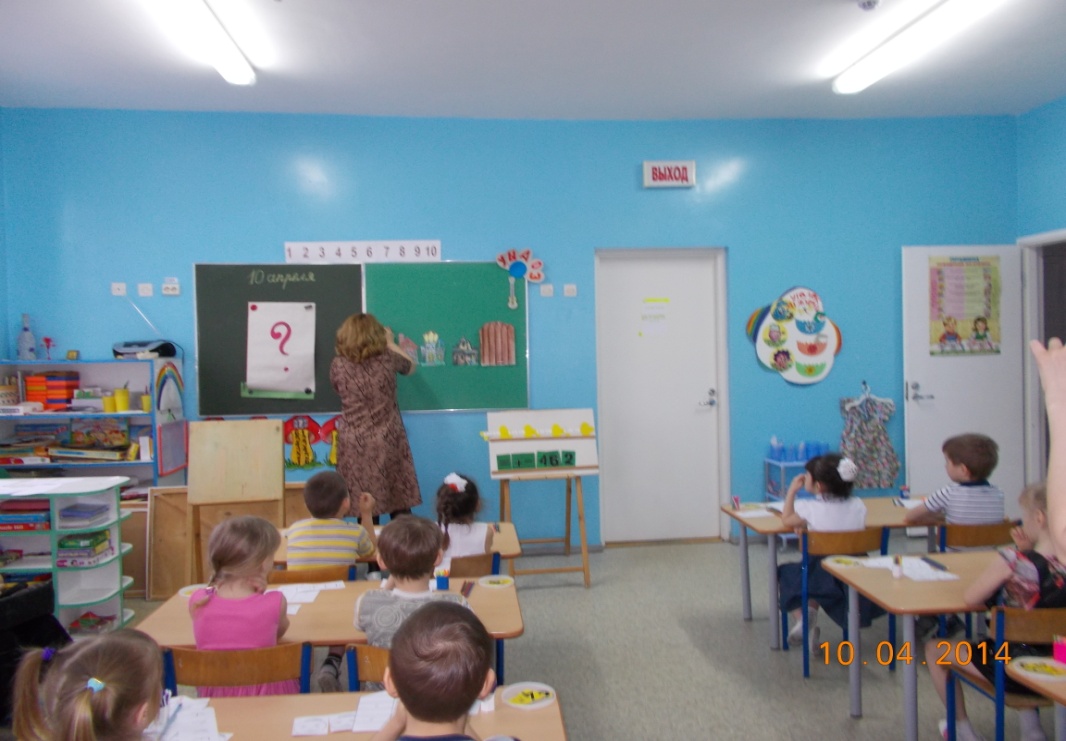 Новые   жители  города –числа  построили дом, а расселиться  в  нем  не  могут. Все  перессорились,  никак  не могут  договориться,  где  кому  жить.  Поможем им: количество   жителей  на  этаже   в сумме  должно  равняться 8. 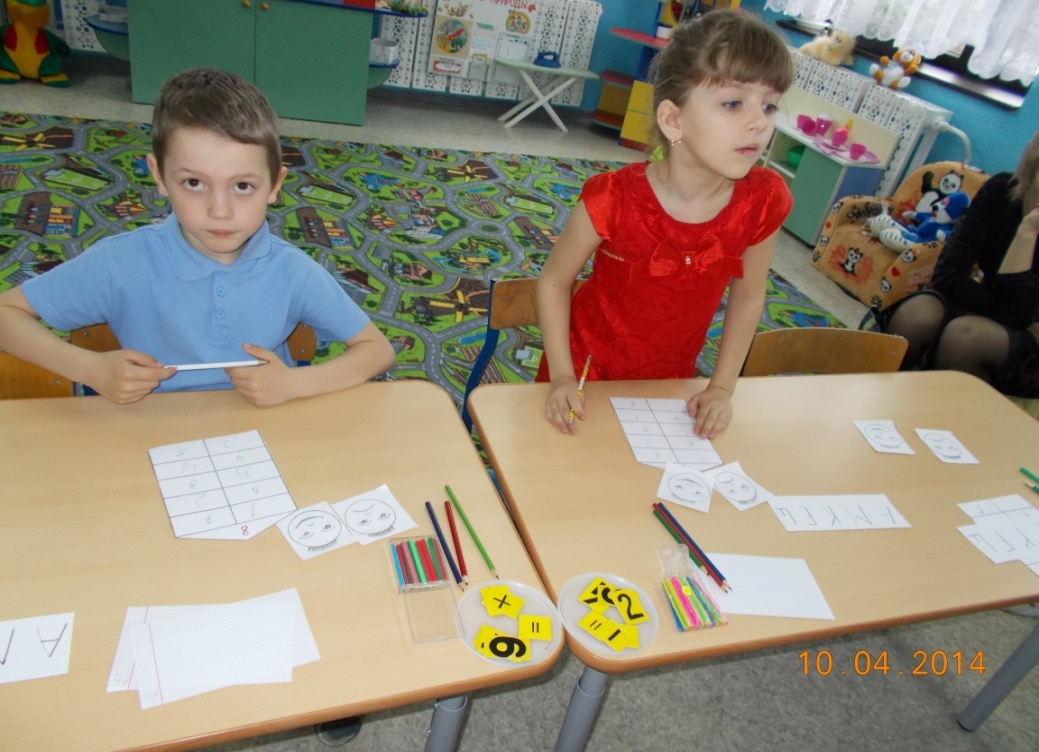 Физкультминутка. «Мы активно отдыхаем.»Отдохнули  мы  немножко  и отправимся  в  дорожку.Нас  встречает  яблоня с  яблоками. Задание: составить и решить  задачу.  ( дети самостоятельно выкладывают   решение на  столах,  один  у  доски).Назовите условие  задачи, вопрос.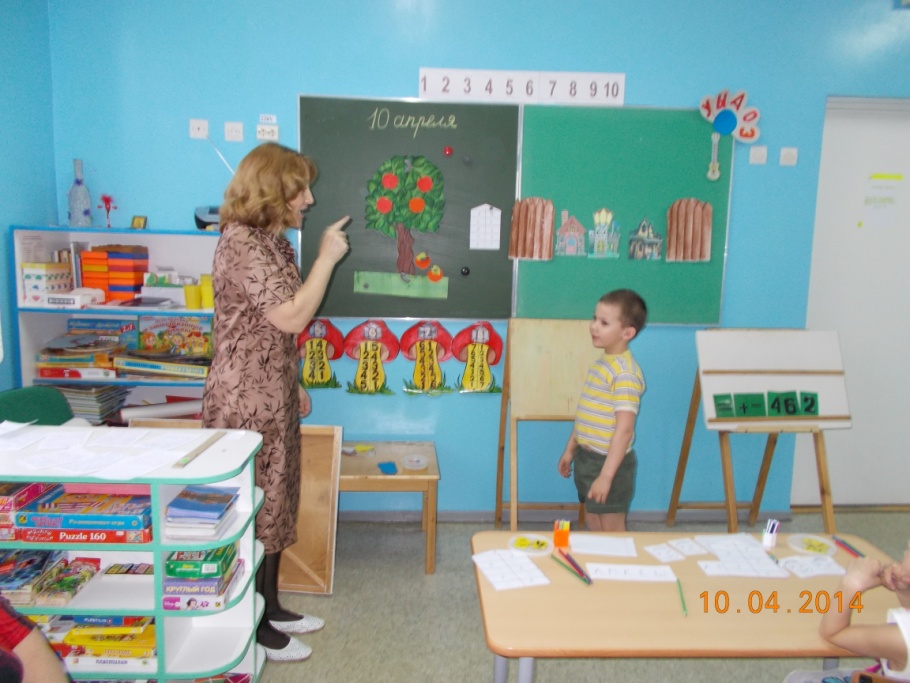 Наш город  сказочный. Давайте  заглянем  в гости  к сказочному  герою, например к Бабе  Яге. Но, когда  отправляешься  в гости, надо знать  адрес. А  что  такое  адрес?А  мы  знаем,  на  какой  улице  живет  Баба  Яга?Название  улицы  спряталось  в  волшебном  цветке.(цветок, на лепестках которого  картинки: рыба,  ослик, матрешка, арбуз, шишка, кот, апельсин).По  первым  звукам  картинок определите  название   улицы.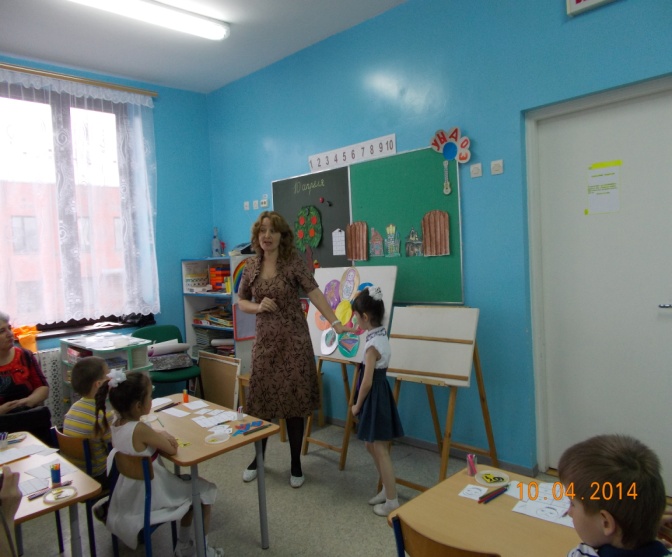 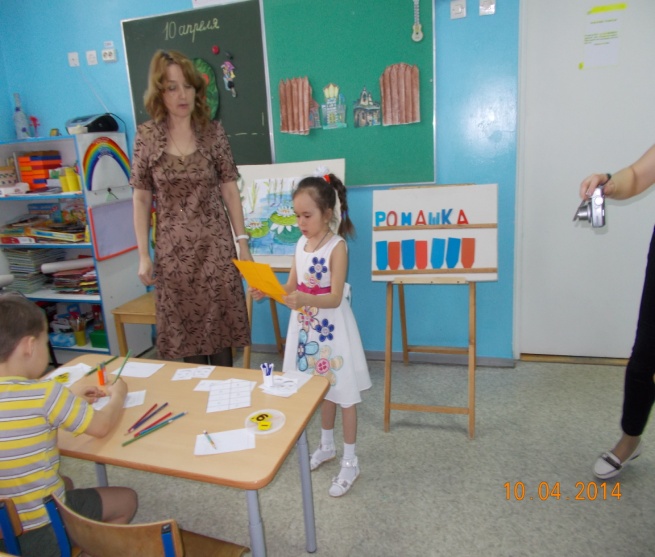 Напечатайте  слово  «ромашка», нарисуйте звуковой  портрет слова. Определите  количество  слогов  в слове, поставьте  ударение. Найдите  слова, которые   спрятались  в слове  «ромашка». Молодцы!  Ребята, как  называется дом  Баба Яги? Избушка у Бабы  Яги старая, ветхая.Построим  ей  новый : из  счетных  палочек  выложить избушку на курьих  ножках.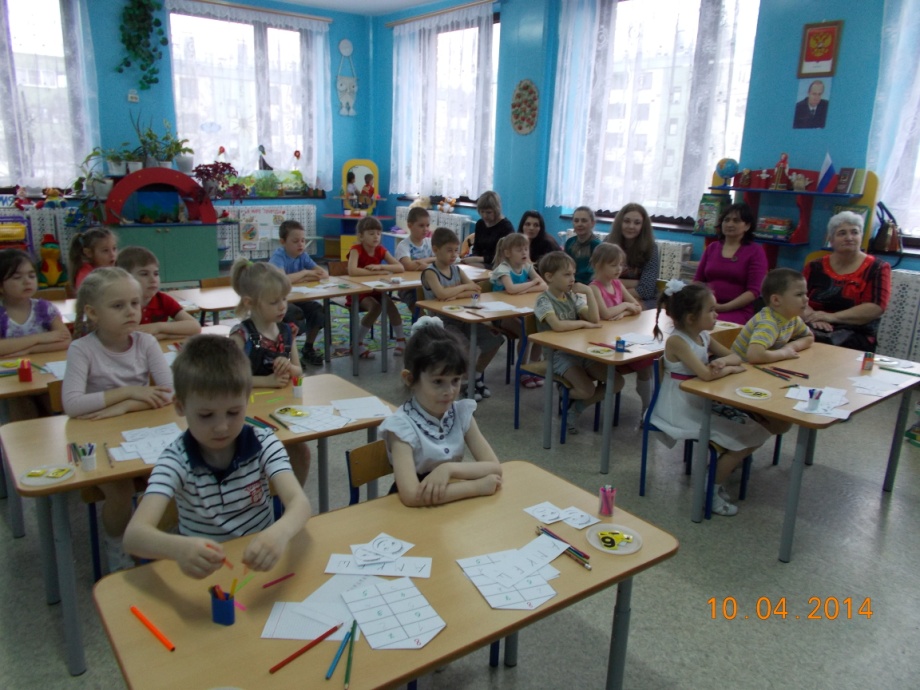 Гимнастика  для  глаз: «Закрываем мы глаза»Закрываем мы глаза, вот какие чудеса…  Влево, вправо повернем,  заниматься  вновь начнем.  На пути - болото. Посмотрите,  кто  в нем  прячется? (лягушка).Какое  у лягушки  настроение?  Лягушка  грустная. Как же нам ее  развеселить?Составим  о лягушке  веселое  предложение по  схеме :     __   __   __  !Что  такое  предложение?  Какие бывают  предложения по  целивысказывания? Как пишется  первое  слово  в предложении?  Что  еще  пишется  с большой  буквы?Не удалось  рассмешить лягушку – квакушку.  У нас  в  запасе  есть   хитрые  задачки. Может  быть, они помогут  нам  справиться  с этим непростым  заданием.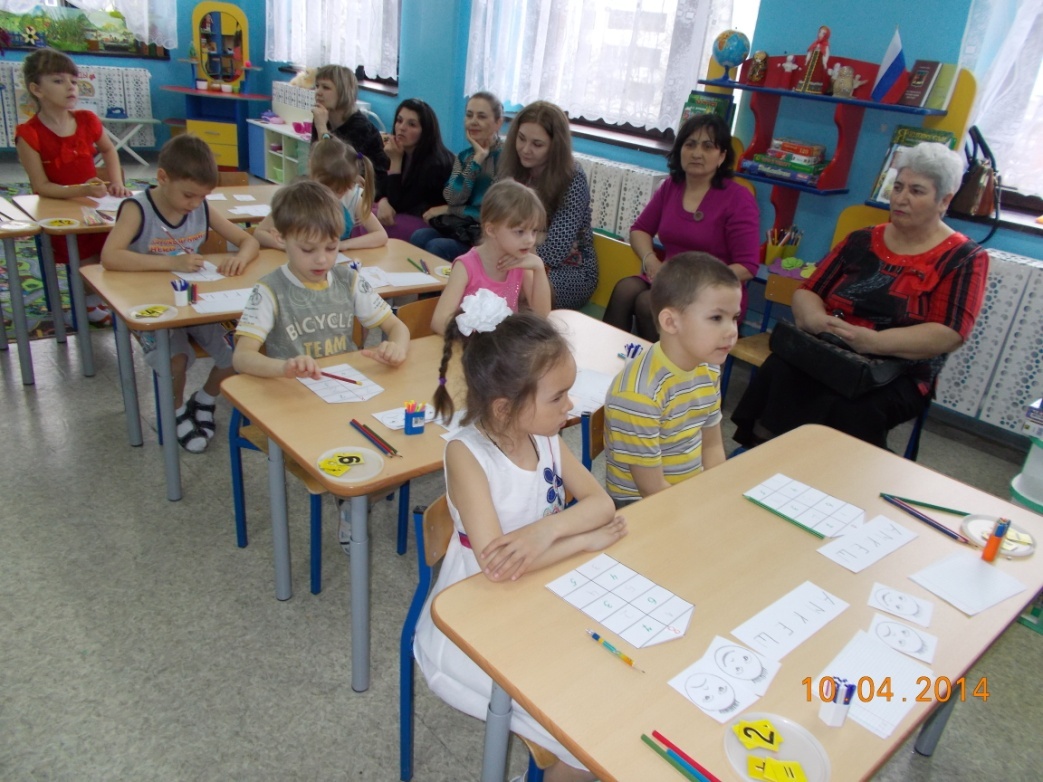 Может ли  лошадь хоботом  достать  яблоки  с яблони?Как  быстро  медведь  забирается  на  куст   малины?Когда  стая  волков  впадает  в зимнюю   спячку?Пришла  осень,  созрели  яблоки, с  маленькой  сосны собрали  две  корзины,  с большой - четыре  корзины.  Сколько  яблок  собрали   всего?Молодцы,  сделали  доброе  дело: подняли  лягушке  настроение.  Идем  дальше. На пути -  гора « Умельцев .»Кто  такие  умельцы? (ответы  детей)Пальчиковая  гимнастика « Будешь пальцами  владеть - будешь  многое  уметь…»Графический  диктант «Теремок».Раздается  голос  Королевы  Знаний: Спасибо  вам, ребята, что  спасли меня. Я желаю вам, друзья,  делать добрые  дела!» Вспомните, какие добрые дела мы сделали? Ребята, как вы  думаете, что  помогло нам преодолеть все испытания? Р  Ж   У    Б    А   Д2    4   3   5    6    1.   Расставьте  числа по порядку  и узнаете  это  магическое  слово.   Пословицы  о  дружбе. Сюрприз  Королевы  Знаний.